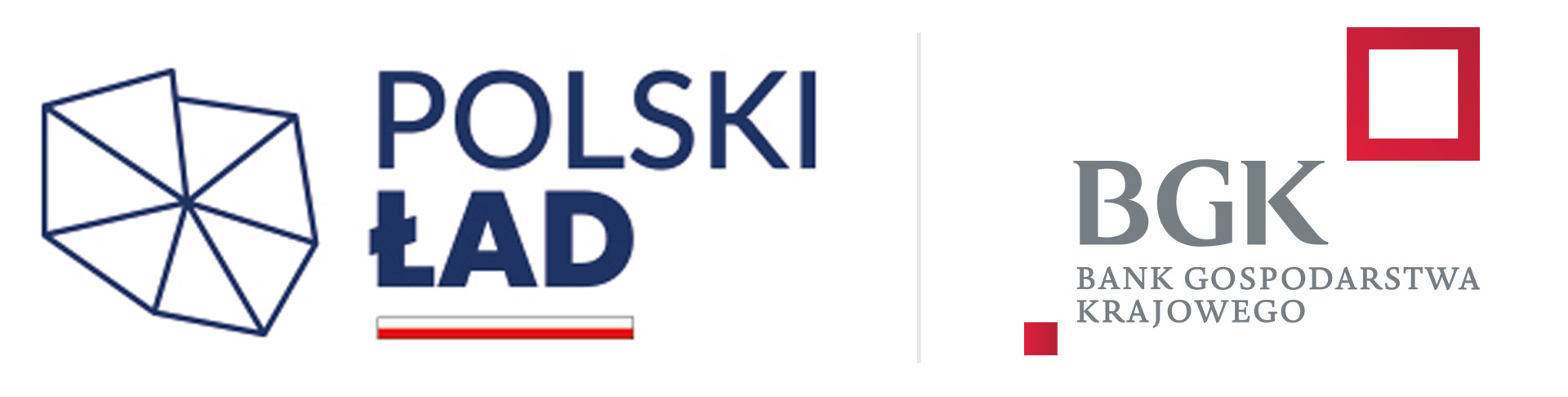 ZAM.272.1.3.2023				                              Brzeg, dnia 29.03.2023 r. Wyjaśnienie, zmiana treści Specyfikacji Warunków Zamówienia (SWZ)  dotyczy postępowania o udzielenie zamówienia publicznego
na zadanie pn.„Poprawa warunków życia dzieci w pieczy zastępczej na terenie Powiatu Brzeskiego – budowa nowych i modernizacja istniejących placówek”Zamawiający informuje, iż dnia 28.03.2023 r. do Zamawiającego wpłynęły zapytania o wyjaśnienie treści SWZ. Wnioski wpłynęły po terminie o którym mowa                   w art. 284 ust. 2 ustawy  z dnia 11 września 2019 r. – Prawo zamówień publicznych (t.j. Dz.U. z 2022 poz.1710 z późn. zm.) – dalej: ustawa Pzp, nie mniej jednak Zamawiający działając na podstawie art. 284 ust. 4 ustawy Pzp udziela następujących wyjaśnień:Pytanie nr 1: dot. części II zamówienia Czy zamawiający dopuszcza zmianę źródła ogrzewania w trakcie projektowania?.Odpowiedź:Zamawiający informuje, iż zgodnie z PFU głównym źródłem ogrzewania jest instalacja pompy ciepła i fotowoltaiki. Natomiast Zamawiający dopuszcza możliwość zmiany sposobu ogrzewania w trakcie projektowania (po wcześniejszym wyrażeniu zgody przez Zamawiającego)                              w przypadku, gdy nastąpi istotna zmiana mająca wpływ przede wszystkim na termin wykonania całości zadania (np. w sytuacji przedłużającej się procedury administracyjnej uzyskania niezbędnych pozwoleń dla założonego w PFU źródła ogrzewania).Pytanie nr 2: dot. części II zamówienia Czy możliwa jest zmiana w wykonaniu okna narożnego na okna podzielone słupkiem żelbetowym w narożu oraz czy Zamawiający dopuszcza nie wykonywanie naświetla górnego nad wejściem - elewacja frontowa?.Odpowiedź:Nie można zastosować słupka żelbetowego, Zamawiający dopuszcza zastosowanie słupka stalowego bp 12 x 12 cm w kolorze stolarki . Zamawiający nie wyraża zgody na nie wykonanie naświetla górnego nad wejściem - elewacja frontowa - należy zastosować całe przeszklenie wraz z naświetlem.  Budynek jest prosty w swojej formie i konstrukcji i te elementy należy zostawić, aby nadać budynkowi pewnej indywidualności. Pytanie nr 3: dot. części II zamówienia Proszę o informację kto ponosi koszty opłat przyłączeniowych dla Inwestycji (łączne koszty opłat przyłączeniowych mogą wynieść kilkadziesiąt tysięcy złotych).Odpowiedź: Zamawiający informuje iż,  koszty opłat przyłączeniowych ponosi Wykonawca.Ponadto, na podstawie art. 286 ust. 1 ustawy Pzp Zamawiający zmienia treść SWZ                          w następującym zakresie:- w załączniku nr 9.2 do SWZ – dot. części II zamówienia (w brzmieniu po dokonanej w dniu 28.03.2023 r. zmianie treści projektu umowy) w §5 w ust. 2 po pkt 2 dodaje się pkt 3 w brzmieniu:„3) dopuszczalne zmiany w zakresie przedmiotu umowy w przypadku:konieczności wykonania robót zamiennych, których wykonanie ma na celu prawidłowe zrealizowanie przedmiotu zamówienia, a konieczność ich wykonania wynika z braku możliwości dalszej realizacji zamówienia na podstawie dokumentacji projektowej; konieczności wykonania robót zamiennych i/lub dodatkowych niezbędnych do prawidłowego wykonania przedmiotu Umowy, które nie zostały przewidziane w dokumentacji projektowej zamówienia podstawowego;zmiany dokumentacji projektowej wykonane z inicjatywy Zamawiającego lub Wykonawcy, co spowoduje konieczność wykonania robót zamiennych i/lub dodatkowych,zmiany technologii wykonania robót lub materiałów przewidzianych w dokumentacji projektowej, jeżeli w wyniku rozwoju technicznego lub technologicznego możliwe jest wykonanie robót przy zastosowaniu innej technologii lub materiałów, które: nie obniżą jakości wykonanych robót lub zmniejszą koszty realizacji umowy lub koszty eksploatacji bez obniżenia jakości wykonanych robót lub pozwolą na skrócenie terminu wykonania umowy bez obniżenia jakości wykonanych robót lub pozwolą na wydłużenie okresu eksploatacji robót po ich zakończeni;zmiany dokumentacji projektowej z powodu stwierdzonych w niej błędów w zakresie niezgodności z przepisami prawa lub zasadami wiedzy technicznej mającymi wpływ na należyte wykonanie lub niewykonanie Umowy”.Niniejsze wyjaśnienie, zmiany stają się integralną częścią Specyfikacji Warunków Zamówienia i są wiążące przy składaniu ofert.       STAROSTA           (—)Jacek Monkiewicz Sprawę prowadzi Aleksandra Kurpiel, tel. 77 444 79 21Sporządziła dn. 29.03.2023 r. Aleksandra Kurpiel 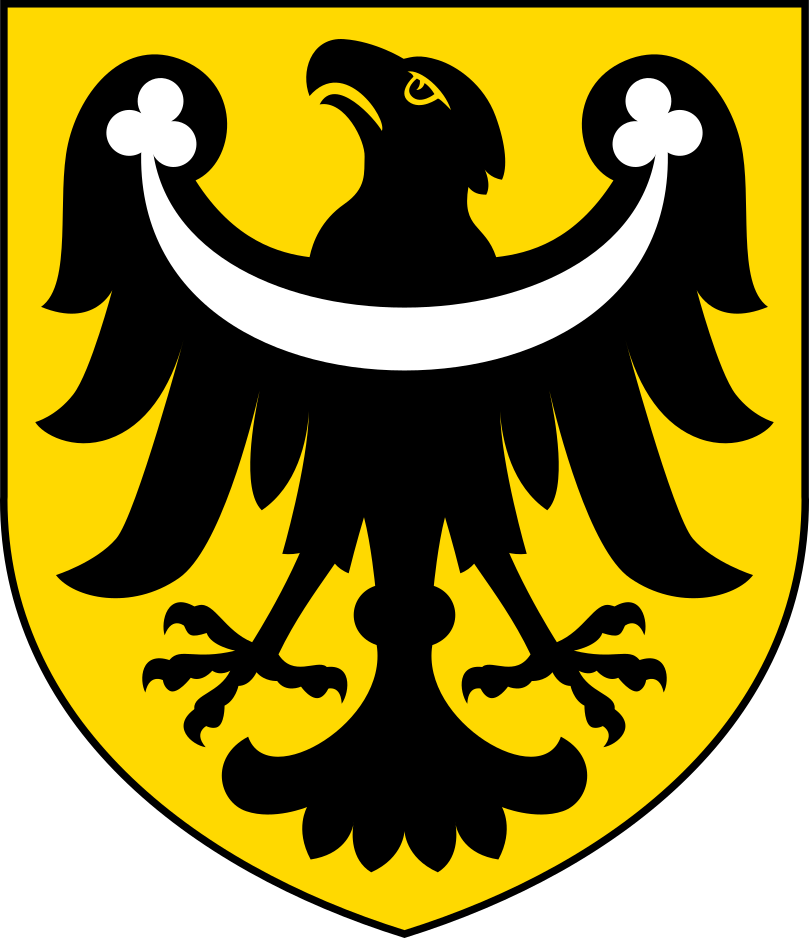 Powiat Brzeski - Starostwo Powiatowe w Brzeguul. Robotnicza 20, 49-300 Brzegcentrala tel. (+48) 77 444 79 00 (do 02)https://brzeg-powiat.pl/